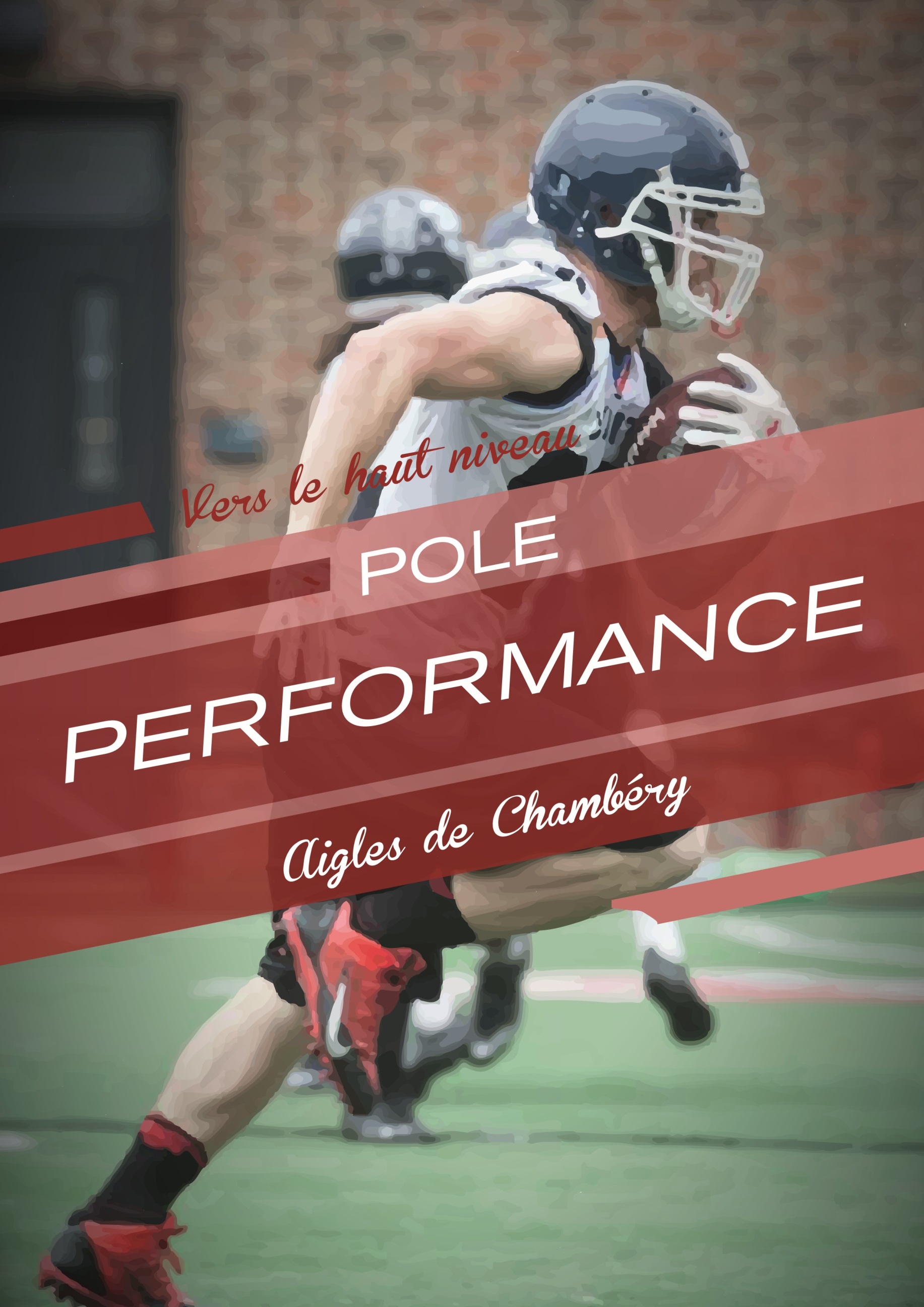 Le programmeQUELS OBJECTIFS Préparer le joueur au haut niveau (intégration équipe sénior, performance en D2, postuler EDF)Approfondir sa connaissance du foot US Préparation pour la participation à un training camp d’été aux US dans une high school.COMMENT Proposer un entrainement quotidien du lundi au vendredi d’1h15 à Mager, en salle de musculation ou salle vidéo en fonction du programme établiSuivi individualisé sur la préparation physique (athlétisme et musculation)Technique individuelle spécifique par posteTests physiques réguliers pour mesurer la progressionSuivi médicalPOUR QUI Tous joueurs licenciés des AiglesQUAND Du lundi au vendredi (samedi possible) avant les entrainements des différentes sections. L’horaire sera adapté en fonction des horaires scolaires et d’entrainementCOACHSFRANK LAUTT : coach franco-américain qui supervisera les équipes cadets, juniors et séniors pour la saison 2018-2019 (plus de détail page suivante)Imports : les imports arrivant au club cette saison seront affectés au pôle, notamment les imports OL / DL Formulaire de pré-inscriptionNom : ………………………………………………………………………………..Prénom : ……………………………………………………………………………Date de naissance : ……………………………………………………………Poste : ……………………………………………………………………………….Tél. : ………………………………………………………………………………….Mail : ………………………………………………………………………………..Taille Tee-shirt :     S    M    L    XL    XXLTARIF :50€/mois, engagement au trimestreDéduction fiscale sur votre participation : votre saison entière pour seulement 157€CONTACT :Hugo Brissonnaud : 06 50 13 02 74Jean-Charles Boudie : 06 46 45 06 00FRANK LAUTT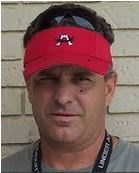 Franco-américain né à Orléans, parle couramment français.A joué en high school et en community collège.Coach de foot à Phoenix, Arizona depuis 31 ans.Head Coach pendant 21 ans  à Alhambra high school (top division). A également coaché toutes les positions et en baseball.Maitrise différents systèmes : Wing T, Double Wing, Single Wing, I formation, Option Offense et Spread Option.3 fois coach de la semaine par les Arizona Cardinals en 2000, 2003 et 2014.Compétences dans la préparation physique (athlétisme et musculation).Comme Head coach et coordinateur offensif, son équipe a marqué plus de 40 points en moyenne / match avec une attaque en no-huddle.Coordinateur défensif pendant 7 ans, maitrise les défenses en 4-3, 3-4 (slant).En 2017, coordinateur offensif pour les Phoenix Westside Head Hunters, équipe semi-pro.Spécialité : développer les jeunes quarterbacks, coacher la OL et les équipes de jeunes.A aussi travaillé avec Steeve Guersent (Spartiates d’Amiens et EDF) sur l’analyse vidéo via Hudl.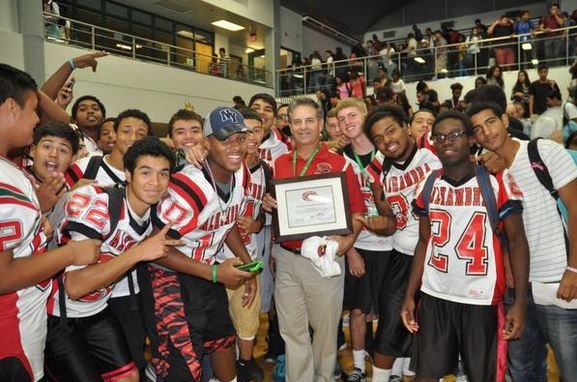 